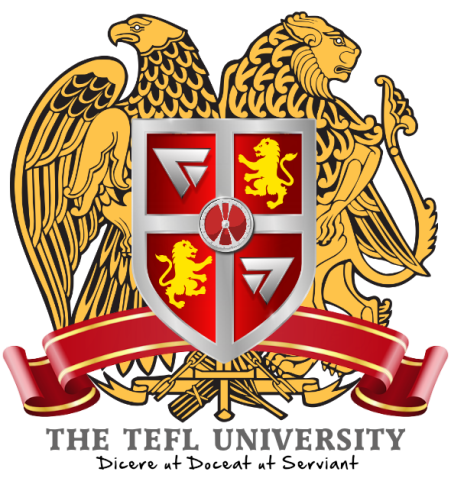 Bachelor of Arts TEFL Degree - Module 2Student Name: Module Notes: Make sure that once downloaded to your computer, you re-name this module document, by adding your full name at the end of the file name. For example, if your name is Jane Turner, change the file name to:module_2_ba_tefl_Jane_TurnerTo do this, simply right-click on the file after it has been downloaded, and select ‘RENAME’, then click at the end of the existing file name to un-highlight it, then ‘backspace’ until the words ‘student name’ are removed, then add your first name, followed by an underscore, the your last name. Once done, click off the file, and it will save itself to the new file name.Essay Assignment NotesThe essay assignment work must be completed DIRECTLY onto each module, below the RED markers, except for the ‘Lesson Plans’ assignment on module 4. Full instructions for the lesson plan assignments, can be found below the assignment topic on module 4. We strongly suggest that you SAVE your work, as you move along through each assignmentEssay Assignments Bibliography, and Other InfoYou should provide a list of 'resources' (bibliography) and hyperlinks, for any material (books, web pages, video's etc.), at the bottom of EACH essay assignment topic, but only those links that refer specifically to the topic, and only those links you used to gather information on that specific topic, should be placed below the assignment topic. This assists our grading teams, and shows where you found the exact material relevant to the specific assignment topic, whilst also providing recognition for those authors that wrote or recorded it.Our essay grading of course work is based on many different points. These also include; originality of essay, sentence structure, punctuation, grammar and spelling. Take your time, and get it right!We fully support the use of the internet for research, however, when you find something on the web or from a book, that closely answers the essay assignment, don’t just copy and paste it, read the articles fully, then put them into your own words (you will most certainly learn a lot more this way!). Google is a useful tool for student research but refining your keyword or sentence search is important in order to target exactly what you are looking for.Adding personal teaching experiences relating to assignment essay topics

Since virtually all our students are full time ESL teachers, you should find the essay assignments relatable. As teachers, we experience most situations that happen in the classroom, and during our time as teachers. Adding your own experience, relating to each assignment topic, is a great way for our grading teams to see the issues you had, and how you overcame particular problems that you faced when teaching students. We suggest that any such stories can be added to the end of some (or all) of these assignments. We suggest that you 'highlight' these personal experiences in BOLD or by using a different colour. This way, as the grading team is assessing each assignment topic, on each of your completed modules, they can better understand the type of teacher that you are, and how you have handled yourself in the classroom. Important: Make sure that you only add these 'personal experiences' when you have a story that closely relates to each assignment topic.Special Notice: Course MaterialsWhile we do provide students with downloadable course materials from our university library (books, lectures, and video training courses), to help with their studies on certain modules, please note that these are for personal use only, and must not be shared with any third party.Submitting your completed modulesOnce you have completed a module, you may use the link below to re-visit the course download/upload area, where you will find the drop-box to send your completed work back to us. Please note that grading will not commence until all modules are completed (except for module exemptions in the case of students that were awarded fast-track credits). Students may also wait until all modules have been completed, before using the drop-box to return them, and the folder of ‘lesson Plans and Materials’ for the lesson plan assignments in module 4.http://www.thetefluniversity.com/ba-course-download.htmlModule 2In Module 2, there are 2 essays and a book review to complete. Please place your essays, and book review directly below the RED text markers. We suggest that you save your work as you go along. The complete student word count for this module is 2,500 wordsBook Review and SummaryBook Title: !00 TESOL ActivitiesStudent Assignment: We require you to download and read the following book, then write a 500 word summary on what you found. You should take notes as you read the book, especially the points you found both interesting and informative. You can use these notes to write your summary.Book download link:https://drive.google.com/drive/folders/1UbL75uJ-WpTfyisBiwFRQFXQ62K8xKWE?usp=sharing Start your book summary, directly this text:Creative TEFL - 20 Easy-to-Play Classroom Games (Video Course)Video Course Synopsis:During this course you will be shown how to play more than 20 games that you can use immediately as is or you'll be able to adapt them to suit your needs for teaching your students. These games are suitable for all teaching styles and have been well-tested on young TEFL learners for over 20 years. So whether you're a new teacher just starting out and you need to start building your repertoire quickly or you might just be someone with years of experience behind you, these games are sure to help add extra spice and creativity to your TEFL classes. With some of these games you will only need a whiteboard, markers and flashcards while with the scoring system games there are some toys involved. However, you can creatively substitute anything at any time and, with a just few of these games under your belt, you can confidently start calling yourself, a 'TEFL Games Meister'Student Assignment:You are required to write a minimum 1000 word essay/summary on this course, so we recommend that you have a pen and notebook on hand as you watch each video, to write down useful information, on each stage of the course. In your essay, you must mention from where on the course you found the information (module number and title/number of video)Your essay summary should include your personal thoughts on the course itself (good, bad, OK etc.), and point out any modules that you found interesting, informative, and particularly useful to an ESL teacher.Once you have download the zip file, you will need to unzip it, to your computer. If you don’t have zip/unzip software on your computer, simple find a free one of Google.Course download link:https://drive.google.com/file/d/1Dny6hfcrtu1sP7yM4MG7VJcwLROTlkb_/view?usp=sharing Watch the full course, then start your essay directly below this text:How to Teach English Language Abroad (Video Course)Video Course Synopsis:This introductory course gives you all you need to know in order to get the most out of Teaching English as a Foreign Language (TEFL) ,in a foreign country.Student Assignment:You are required to write a minimum 1000 word essay/summary on this course, so we recommend that you have a pen and notebook on hand as you watch each video, to write down useful information, on each stage of the course. In your essay, you must mention from where on the course you found the information (module number and title/number of video)Your essay summary should include your personal thoughts on the course itself (good, bad, OK etc.), and point out any modules that you found interesting, informative, and particularly useful to an ESL teacher.Once you have download the zip file, you will need to unzip it, to your computer. If you don’t have zip/unzip software on your computer, simple find a free one of Google.Course download link:https://drive.google.com/file/d/1lne0GyxwE2g6uDxEnFwpojzuDcKWAlCL/view?usp=sharing Watch the full course, then start your essay directly below this text: